Supplementary MaterialSupplementary Table S1. Resilience Principles Adapted from Obasi et al. (2023).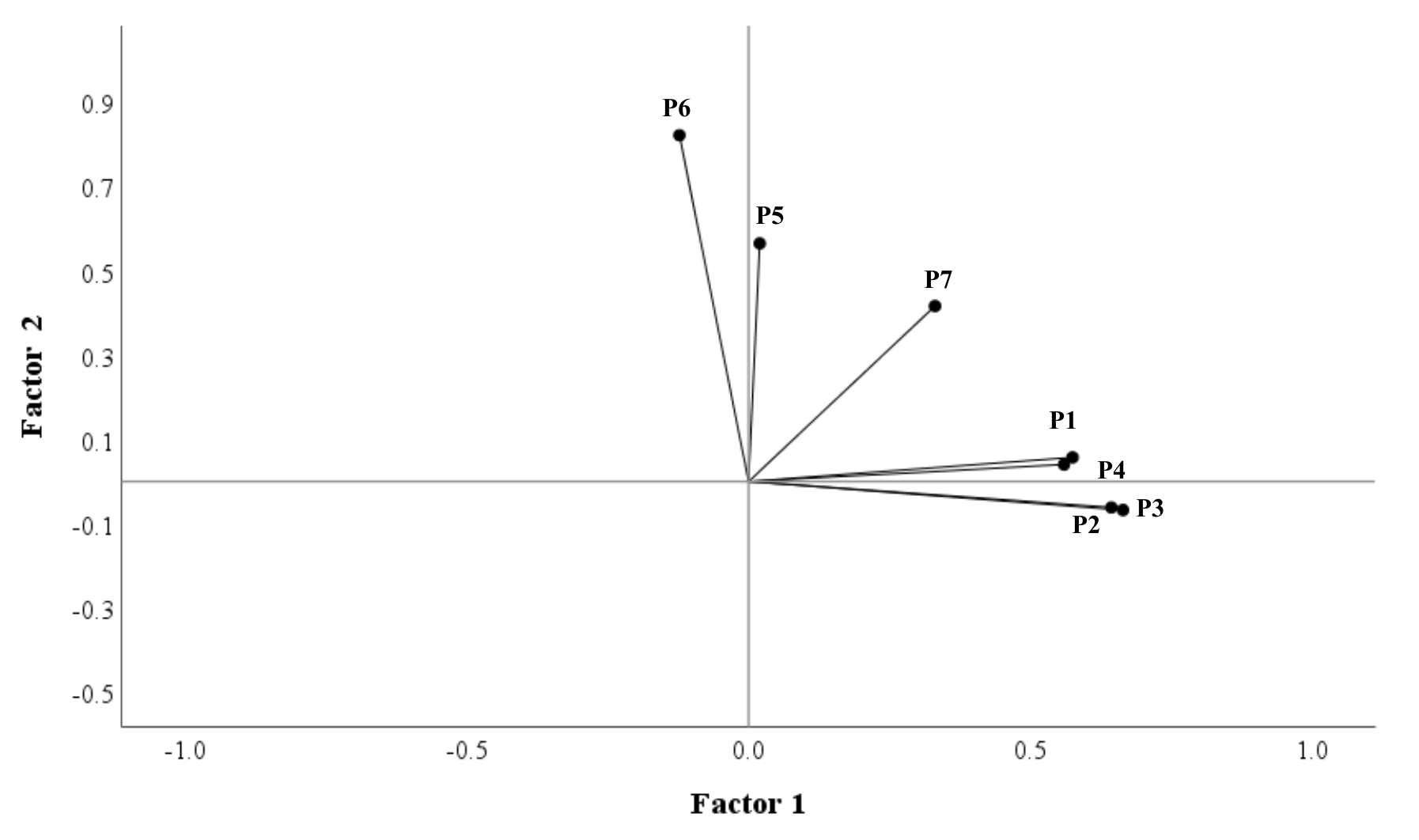 Supplementary Figure S1: Confirmatory Factor Analysis Loading Plot for the Seven Resilience Principles. 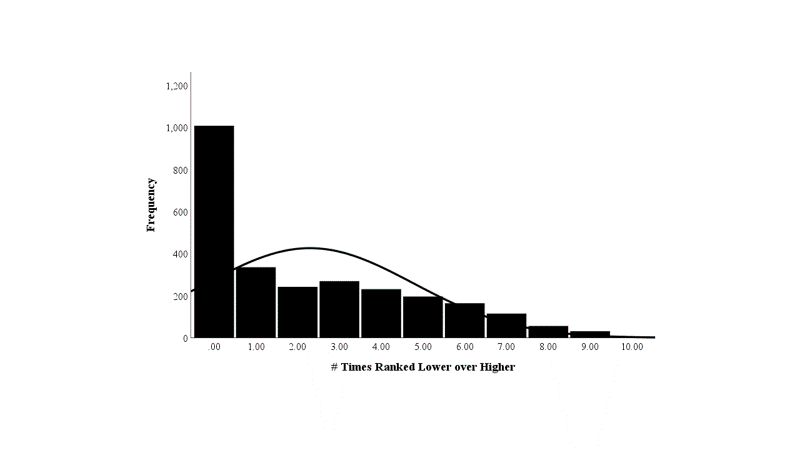 Supplementary Figure S2. Histogram of the frequency with which respondents ranked a stronger statement lower than a weaker statement, when multiple statements were selected for a resilience principle question.PrincipleDescriptionP1: Maintain diversity and redundancyMaintaining diversity in terms of variety, balance, and disparity, as well as maintaining redundancy from both social and ecological perspectivesP2: Manage connectivityManaging links between components of the system. This includes modularity and nestedness from both social and ecological perspectivesP3: Manage slow variables and feedbacksManaging variables that change slowly and determine the underlying structure of the system. Identifying and monitoring/managing feedbacks is critical, from both social and ecological perspectivesP4: Foster an understanding of social-ecological systems as complex adaptive systemsAcknowledging that systems are uncertain: they have emergent behaviour that cannot be predicted from individual parts, and are constantly evolving and adaptingP5: Encourage learning and experimentationIndividual and social learning and experimentation to understand potential outcomes from new approaches to managementP6: Broaden participationEngagement of relevant actors in governanceP7: Promote polycentric governance systemsPromote approaches that include multiple governing bodies with links among and between levels. Modularity and redundancy are important.Supplementary Table S2: Confirmatory Factor Analysis Pattern Matrix Loadings for the Seven Resilience PrinciplesSupplementary Table S2: Confirmatory Factor Analysis Pattern Matrix Loadings for the Seven Resilience PrinciplesSupplementary Table S2: Confirmatory Factor Analysis Pattern Matrix Loadings for the Seven Resilience PrinciplesPrincipleFactor 1Factor 2Maintain Diversity & Redundancy (P1).574.174Manage Connectivity (P2).643.029Manage Slow Variables & Feedbacks (P3).663.030Foster Complex Adaptive Systems Thinking (P4).559.093Encourage Learning (P5).020.566Broaden Participation (P6)-.123.823Promote Polycentric Governance (P7).330.417Principle Components Analysis (PCA) with Promax rotation and Kaiser normalizationPrinciple Components Analysis (PCA) with Promax rotation and Kaiser normalizationPrinciple Components Analysis (PCA) with Promax rotation and Kaiser normalizationSupplementary Table S3. Mean Scores for each resilience principle as a function of countrySupplementary Table S3. Mean Scores for each resilience principle as a function of countrySupplementary Table S3. Mean Scores for each resilience principle as a function of countrySupplementary Table S3. Mean Scores for each resilience principle as a function of countrySupplementary Table S3. Mean Scores for each resilience principle as a function of countrySupplementary Table S3. Mean Scores for each resilience principle as a function of countrySupplementary Table S3. Mean Scores for each resilience principle as a function of countrySupplementary Table S3. Mean Scores for each resilience principle as a function of countryCountryP1P2P3P4P5P6P7Australia 2.73 (0.85)2.78 (0.88)2.89 (0.86)2.99 (0.99)2.76 (1.16)2.82 (1.07)3.02 (1.09)Canada2.85 (0.82)2.85 (0.85)2.94 (0.80)2.90 (1.05)2.83 (1.12)2.79 (1.07)2.87 (1.16)India2.83 (0.91)2.77 (0.90)2.79 (0.86)2.79 (1.05)2.68 (1.17)2.65 (1.17)2.86 (1.18)South Africa3.00 (0.80)2.86 (0.91)2.88 (0.90)3.04 (1.05)2.88 (1.09)2.81 (1.10)3.09 (1.08)United Kingdom2.81 (0.84)2.90 (0.87)2.98 (0.77)2.99 (1.01)2.74 (1.17)2.82 (1.10)3.07 (1.08)United States2.76 (0.89)2.76 (0.88)2.93 (0.80)3.03 (0.95)2.82 (1.14)2.84 (1.10)3.04 (1.13)